Course informationInstructor Information Course Delivery Method Course Description Course Learning Outcomes Learning Resources Meetings and subjects timetable * includes: Lecture, flipped Class, project- based learning, problem solving based learning, collaborative learning   Course Contributing to Learner Skill DevelopmentAssessment Methods and Grade Distribution* includes: quiz, in class and out of class assignment, presentations , reports, videotaped assignment, group or individual projects. Alignment of Course Outcomes with Learning and Assessment Methods* includes: Lecture, flipped Class, project- based learning , problem solving based learning, collaborative learning   ** includes: quiz, in class and out of class assignment , presentations , reports, videotaped assignment, group or individual projects.Course Polices Program Learning Outcomes to be Assessed in this Course Description of Program Learning Outcome Assessment Method  Assessment Rubric of the Program Learning OutcomeApproval date:                      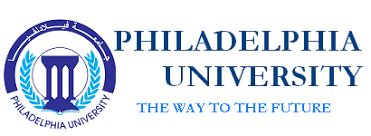 Philadelphia UniversityIssue:Faculty: ScienceCredit hours:3 Credit HoursDepartment:Basic Science and MathematicBachelor Course SyllabusAcademic year:2022/2023Prerequisite Prerequisite Course titleCourse titleCourse#250241250241Matrix AnalysisMatrix Analysis0250444Room #Class timeClass timeCourse typeCourse typeMon. and Wedenesday 11:15-12:45Mon. and Wedenesday 11:15-12:45 University Requirement          Faculty Requirement  Major  Requirement                Elective             Compulsory University Requirement          Faculty Requirement  Major  Requirement                Elective             CompulsoryE-mailOffice HoursPhone No.Office No.Nameralseidi@philadelphia.edu.joSun. to Wed.10:00-11:00009626479900/23401015Dr. Rola AlseidiCourse Delivery MethodCourse Delivery MethodCourse Delivery MethodCourse Delivery Method     Physical             Online                   Blended     Physical             Online                   Blended     Physical             Online                   Blended     Physical             Online                   BlendedLearning ModelLearning ModelLearning ModelLearning ModelPhysicalAsynchronousSynchronousPrecentage 100 %Precentage  This course deals with the following main topics: review of main concepts of linear algebra such as determinants, rank and nullity, eigenvalues and eigenvectors. Also, it includes the study of  Characteristic polynomial, minimal polynomial, spectral theorem, Cayley-Hamilton theorem, Jordan form, companion matrices, spectral radius and Investigate some types of matrices.Corresponding Program outcomes  OutcomesNumberKnowledge Knowledge Knowledge Kp1 Understanding the concepts of linear algebra e.g., Determinants, rank, nullity eigenvalues and eigenvectors.K1Kp1Identify special classes of matrices and their properties.K2Kp1Understanding the concept of spectral radius, Characterstic polynomial, minimal polynomial.K3Skills Skills Skills Sp1Prove some Theorems on spectral properties of various types of matrices.S1CompetenciesCompetenciesCompetenciesCp1Develop a mathematical vocabulary by expressing mathematical ideas orally and in writingC3Lecture NotesCourse textbookLinear algebra, A Modren Introduction, Third Editionm David Poole. Linear Algebra by L.W. Jhonson & R.D. Riess & J.T. Arnold- Addisson Wesely 2007. Supporting Referenceshttp://videolectures.net/mit1806s05_linear_algebra/Supporting websites Classroom    laboratory   Learning platform    Other  Teaching Environment Learning Material Tasks Learning MethodsTopicWeekLecture DeterminantsLinear Independence1Work Sheet (1)Lecture Rank, Nullity, Basis.2LectureEigenvalues and EigenvectorsSimilarity and Diagonalization3Work Sheet (2)Quiz (1)21/11/2022Lecture Iterative Methods for computing Eigenvalues4LectureApplications and the Perron-Frobenius Theorem5Work Sheet (3)LectureThe Gram-Schmidt Process and the QR Factoriztion6LectureSpectral Mapping Theorem Minimal Polynomial and Similar matrices.7Work Sheet (4)Quiz (2)19/12/2022LectureJordan Canonical Form 8Lecture Vectors and Matrices with Complex Entries9Work Sheet (5)LectureHermitian Matrices 10LectureUnitary Matrices11Work Sheet (6)Ass.16/1/2023LectureNormal Matrices 12LectureNorms and Distance Functions13Work Sheet (7)LectureDiscussion and practice week 14LectureSingular Value Decoposition15Lecture Final Exam  and Review 16Using Technology Communication skills Improve the communication skills of the student by giving oral quizzes and discuss the assignments at the classApplication of concepts learntLink to Course OutcomesAssessment Time(Week No.)Grade WeightAssessment MethodsK1, K2Week 1130 %Mid Term ExamC2, C3Continued 30 %Various Assessments *K1, K2 K3, K4Week 1640 %Final Exam100%TotalAssessment Method**  Learning Method*Learning OutcomesNumber    Knowledge   Knowledge   Knowledge   KnowledgeQuizLectureUnderstanding of the concepts of vectorspace and subspace.K1AssignmentLectureUnderstanding of the concepts of Rank and nullity.K2AssignmentLectureUnderstanding the concepts of eigenvalues, eigenvectors.K3QuizLectureUnderstanding the concept of general linear transformation.K4     Skills      Skills      Skills      Skills MidtermLectureProve some properties of matrix transformation.S1AssignmentLectureApply the matrix method to analyze the behavior of physical systems that evolve over time.S2      Competencies      Competencies      Competencies      CompetenciesFinal ExanLectureSolve system of linear equations in different waysC1Final ExanLectureRecognize different types of matrices and their properties and find the determinant of a square matrix in different ways.C2Final ExanLectureRecognize how a set of matrices, a set of vectors with appropriate operations can be considered as vector space C3 Policy RequirementsPolicyThe minimum passing grade for the course is (50%) and the minimum final mark recorded on transcript is (35%).Passing GradeMissing an exam without a valid excuse will result in a zero grade to be assigned to the exam or assessment.A Student who misses an exam or scheduled assessment, for a legitimate reason, must submit an official written excuse within a week from the an exam or assessment due date. A student who has an excuse for missing a final exam should submit the excuse to the dean within three days of the missed exam date.    Missing ExamsThe student is not allowed to be absent more than (15%) of the total hours prescribed for the course, which equates to six lectures days (M, W) and seven lectures (S,T,R). If the student misses more than (15%) of the total hours prescribed for the course without a satisfactory excuse accepted by the dean of the faculty, s/he will be prohibited from taking the final exam and the grade in that course is considered (zero), but if the absence is due to illness or a compulsive excuse accepted by the dean of the college, then withdrawal grade will be recorded.Attendance Philadelphia University pays special attention to the issue of academic integrity, and the penalties stipulated in the university's instructions are applied to those who are proven to have committed an act that violates academic integrity, such as: cheating, plagiarism (academic theft), collusion, and violating intellectual property rights.Academic Honesty Target Performance levelAssessment Method  Course TitleLearning Outcome Number 75% have a degree above 8QuizzesMatrix AnalysisUnderstanding the main concepts Kp175% have a degree above 8Assignment Matrix AnalysisUsing Technology in many mathematical fields.Sp4Detailed Description of AssessmentNumberShort quizzes mainly (2) with 10 points each Kp1Assignment to solve system of linear equations with 10 pointsSp4Construct during the course.